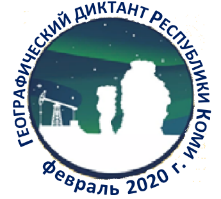 Площадка: МОУ «Чернутьевская средняя общеобразовательная школа» (с. Чернутьево, МО МР «Удорский»)Результат определяется следующим образом:25 бонусных баллов за участие в первом Географическом диктанте Республики Коми получает каждый участник, независимо от результата;2 балла начисляется за каждый правильный ответ из первой части Диктанта;3 балла начисляется за каждый правильный ответ из второй части ДиктантаРезультаты Географического диктанта Республики Коми – 2020№ФИОРезультаты (в баллах)Результаты (в баллах)Результаты (в баллах)Результаты (в баллах)№ФИОБонусные баллы за участиеI частьII частьВСЕГО1Аврамов Никита Сергеевич252421702Аврамова Валерия Романовна252018633Бакланова Варвара Игоревна252221684Иванов Никита Александрович252221685Коровин Владимир Иванович252615666Краева Надежда Николаевна252427767Лобанов Владислав Борисович252224718Лобанова Анастасия Алексеевна251627689Лобанова Полина Евгеньевна2520216610Лобанова Яна Александровна2524247311Травина Анастасия Дмитриевна2561546